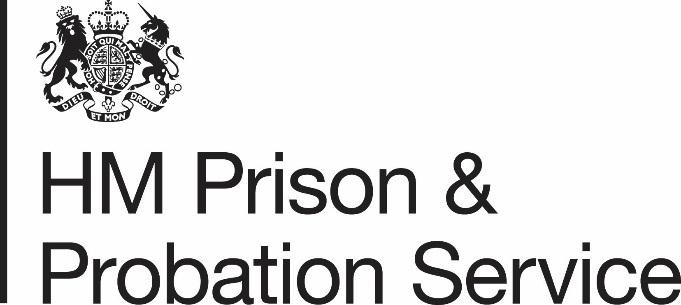 Swydd Ddisgrifiad NPS (JD) NPS Band 2 Cyfarwyddiaeth: Y Gwasanaeth Prawf Cenedlaethol Swydd Ddisgrifiad: Gweithiwr Preswyl Adeilad Cymeradwy 	Cynhyrchwyd gan	Pennaeth y Grŵp 	Awdurdodwyd gan 	Tîm Gwobrwyo <0}	Tystiolaeth ar gyfer y SDd 	 Swydd Ddisgrifiad NPS  Proffil LlwyddiantNPS-JES-0049_Pay  Band  2 Approved Premises Residential Worker_v5.0 Cyfeirnod y Ddogfen. NPS-JES-0049_Pay  Band  2 Approved Premises Residential Worker_v5.0 Math o Ddogfen Rheolaeth Fersiwn 5.0 Dosbarthiad Annosbarthedig Dyddiad Cyhoeddi 04/07/19 Statws Gwaelodlin Teitl y Swydd Gweithiwr Preswyl Adeilad CymeradwyCyfarwyddiaeth Y Gwasanaeth Prawf Cenedlaethol Band 2 Trosolwg o’r swydd  Bydd deiliad y swydd yn gweithio fel rhan o dîm yn darparu goruchwyliaeth 24 awr mewn Adeilad Cymeradwy (AP) yn cynnwys gwasanaethau diogelwch a monitro.  Bydd yn darparu cymorth a chefnogaeth i droseddwyr mewn Adeilad Cymeradwy i leihau’r risg y byddant yn aildroseddu, yn cael eu galw yn ôl i’r carchar neu yn torri amodau eu trwydded neu eu gorchymyn llys yn ogystal â sicrhau y cedwir troseddwyr sy’n preswylio mewn AP yn ddiogel ac y diogelir yr adeilad yn ystod eu shifft. Crynodeb  Bydd deiliad y swydd yn cynorthwyo gyda goruchwylio preswylwyr, gan gynnal disgyblaeth a chadw at reolau’r AP, amodau trwyddedau a gorchmynion llys. At hynny, bydd yn cyfrannu at reoli’r risg sy’n gysylltiedig â’r preswylwyr. Bydd cyfran sylweddol o’r gwaith y tu allan i oriau arferol, yn cynnwys dyletswydd nos a gwaith ar y penwythnos. Geill y bydd gofyn i ddeiliad y swydd ymgymryd â dyletswyddau mewn Adeiladau Cymeradwy eraill pan fo staff yn absennol yno.Yn unol â pholisïau a gweithdrefnau’r NPS, rhaid i ddeiliad y swydd wastad ddangos  ymrwymiad i gydraddoldeb a chynhwysiant a dealltwriaeth o berthnasedd hynny i’w gwaith.   Rhaid i ddeiliad y swydd gadw at yr holl bolisïau gyda golwg ar natur sensitif / gyfrinachol yr wybodaeth y bydd yn ymdrin â hi yn ei swydd. Cyfrifoldebau, Gweithgareddau & Dyletswyddau  Bydd gofyn i ddeiliad y swydd ymgymryd â’r cyfrifoldebau, y gweithgareddau a’r dyletswyddau a ganlyn:   Cyfrannu’n effeithiol at waith y tîm, cyfathrebu’n effeithiol gydag aelodau o’r tîm a chyfleu gwybodaeth allweddol.Cynnal arolygon rheolaidd o’r adeilad, yn cynnwys seleri a’r tir o’i gwmpas yn ystod y cyfnod y bydd ar ddyletswydd, gan gofnodi unrhyw ddigwyddiadau/niwed neu ddiffygion, a monitro cyfarpar teledu cylch cyfyng.  Cynnal presenoldeb gweithredol yn yr AP bob amser. Ymwneud â’r preswylwyr yn rheolaidd mewn ffordd sy’n hyrwyddo ymddygiad addas mewn cymdeithas. Cyfrannu at warchod y preswylwyr, e.e. monitro yn unol ag asesiadau risg.  Monitro ymddygiad preswylwyr risg uchel ac annog preswylwyr i sicrhau eu bod yn cydymffurfio.  Ymateb yn briodol i ymddygiad brwnt ac ymosodol. Sicrhau bod yr AP wedi ei gloi a’i fod yn ddiogel yn ystod cyfnod y cyrffyw.  Cadarnhau presenoldeb a lles y preswylwyr dros nos.  Hwyluso swyddogaeth yr AP fel y pwynt cyswllt cyntaf / argyfwng y tu allan i oriau arferol.    Cyfeirio unrhyw faterion at sylw’r Rheolwr wrth gefn i sicrhau gorfodi a/neu gydymffurfio â gorchmynion llys, trwyddedau, rheolau’r AP.Cefnogi a chreu amgylchedd gwaith diogel ar gyfer staff, preswylwyr ac ymwelwyr drwy gydymffurfio â deddfwriaeth iechyd a diogelwch, sicrhau y dilynir Systemau Gweithio Diogel (SSOW) ac Asesiadau Risg gan adrodd am ddigwyddiadau wrth y Rheolwr.  Ymgymryd â gwiriadau iechyd a diogelwch, larymau tân, cyrffyw a chyrffyw ystafell yn unol â’r gweithdrefnau.    Ymgymryd ag archwilio ystafelloedd, a phacio eiddo preswylwyr yn ôl y cyfarwyddyd.Cefnogi trefniadau i drefnu gweithgareddau ystyrlon ar gyfer preswylwyr yn yr adeilad.  Goruchwylio prydau bwyd preswylwyr.  Ymgymryd yn effeithiol â sefydlu’r preswylwyr.   Dilyn gweithdrefnau gyda golwg ar feddyginiaeth ar bresgripsiwn ynghyd â rhoi meddyginiaeth i breswylwyr ac archwilio taflenni meddyginiaeth bob wythnos a phob nos.   Ymgymryd â phrofion alcohol a chyffuriau ar gais y Rheolwr.  Ymgymryd â chymorth cyntaf os bydd preswyliwr yn cael anaf neu os bydd preswyliwr yn hunananafu.  Cadw cofnodion a ffeiliau’r hostel yn ôl y gofyn, yn cynnwys cofnodi data fel y bo’r gofyn a chyfrannu at gwblhau adroddiadau ar ddigwyddiadau.  Ymgymryd â dyletswyddau i ddiogelu plant yn unol â chyfrifoldebau statudol y Gwasanaeth Prawf Cenedlaethol a pholisïau’r asiantaeth.  Ymdrin ag ymwelwyr a galwadau ffôn, a monitro gwaith contractwyr allanol yn unol â pholisïau iechyd a diogelwch.  Dangos sgiliau modelu ymddygiad sy’n addas yn gymdeithasol drwy atgyfnerthu ymddygiad ac agweddau sy’n addas yn gymdeithasol yn barhaus a herio ymddygiad ac agweddau gwrthgymdeithasol. Gweithio yn unol ag amcanion a gwerthoedd yr NPS a HMPPS {0>The duties/responsibilities listed above describe the post as it is at present and is not intended to be exhaustive.<}100{>Mae’r dyletswyddau/cyfrifoldebau a restrir uchod yn disgrifio’r swydd fel y mae ar hyn o bryd, ac nid yw’n rhestr gyflawn. <0} {0>The Job holder is expected to accept reasonable alterations and additional tasks of a similar level that may be necessary.<}100{>Disgwylir i ddeiliad y swydd dderbyn addasiadau rhesymol a thasgau ychwanegol sydd ar lefel debyg a allai fod yn angenrheidiol.<0} {0>Significant adjustments may require re-examination under the Job Evaluation scheme and shall be discussed in the first instance with the Job Holder.<}100{>Os bydd addasiadau sylweddol mae’n bosib y bydd angen ystyried y swydd unwaith eto dan y cynllun Gwerthuso Swydd, a thrafodir hynny â deiliad y swydd yn y lle cyntaf. Gallu ymgymryd â phob agwedd lafar ar y swydd yn hyderus drwy gyfrwng y Saesneg neu (pan nodir hynny yng Nghymru) y Gymraeg. Ymddygiad CydweithioCyfathrebu a DylanwaduGwneud Penderfyniadau EffeithiolCryfderau Dylid dewis cryfderau’n lleol, awgrymir 4-8. Profiad hanfodol Profiad o weithio gydag amrediad eang o bobl sydd wedi profi amrediad o anawsterau personol/cymdeithasol. Gofynion technegol 5 TGAU gradd C neu uwch fan leiaf, yn cynnwys Saesneg a Mathemateg neu gymwysterau cyfwerth. Sgiliau TG: Microsoft: Word, Excel, Outlook, a PowerPoint. Rhaid meddu ar sgiliau rhifedd a llythrennedd ar lefel uchel i ddarllen, deall a dehongli polisïau Gallu  Cymwysterau gofynnol  Bydd archwiliadau adnabod a diogelwch yn cael eu cynnal ar bob ymgeisydd cyn iddo/iddi gychwyn yn y swydd.<0} {0>All external candidates are subject to 6 months probation.<}100{>Bydd rhaid i bob ymgeisydd allanol gwblhau cyfnod prawf o 6 mis.<0}  {0>Internal candidates are subject to probation if they have not already served a probationary period within HMPPS.<}100{>Bydd rhaid i ymgeiswyr mewnol gwblhau cyfnod prawf os nad ydynt eisoes wedi cwblhau cyfnod prawf  o fewn HMPPS.<0}Mae gofyn i bob aelod o staff ddatgan a yw’n aelod o grŵp neu sefydliad sy’n cael ei ystyried yn hiliol gan HMPPS.{0>All staff are required to declare whether they are a member of a group or organisation which HMPPS considers to be racist.<}100{><0}Oriau Gwaith (Oriau anghymdeithasol)  a Lwfansau 37 Gwneir taliadau ychwanegol am weithio oriau anghymdeithasol. Ymddygiadau CryfderauN.B. Dylid dewis cryfderau’n lleol, awgrymir 4-8.Gallu Profiad TechnegolCydweithio Profiad o weithio gydag amrediad eang o bobl sydd wedi profi amrediad o anawsterau personol/cymdeithasol. 5 TGAU gradd C neu uwch fan leiaf, yn cynnwys Saesneg a Mathemateg neu gymwysterau cyfwerth.Cyfathrebu a DylanwaduSgiliau TG: Microsoft: Word, Excel, Outlook, a PowerPoint. Gwneud Penderfyniadau EffeithiolRhaid meddu ar sgiliau rhifedd a llythrennedd ar lefel uchel i ddarllen, deall a dehongli polisïau.